CONV./011/2019.Asunto: Convocatoria.C. GABRIEL VÁSQUEZ ANDRADEPRESIDENTE MUNICIPALP R E S E N T E :Por instrucciones del Ciudadano Presidente Municipal GABRIEL VÁSQUEZ ANDRADE, me permito saludarlo (a) y a la vez comunicarle, que en mi carácter de Secretario General, y atendiendo a lo dispuesto a lo establecido en el numeral 29 fracción I; 31 y 47, de la Ley del Gobierno y la Administración Pública Municipal del Estado de Jalisco, así como del Artículo 163 fracción XII del Reglamento de La Administración Pública Municipal de Ayotlán, Jalisco; se le CONVOCA a la Décimo Primera Sesión Ordinaria de Ayuntamiento, la cual se llevará a cabo en la Sala de Sesiones ubicada en la Presidencia Municipal (Planta Alta) con domicilio en la calle Clemente Aguirre número 30, Colonia Centro, en punto de las 15:00 hrs., del día 05 de Junio del 2019 bajo el siguiente:ORDEN DEL DIA:Pase de lista de asistencia, verificación y declaración del Quórum.-----Lectura y aprobación del orden del día.--------------------------------------Lectura, Aprobación y Firma del acta anterior.-----------------------------Presentación, análisis y en su caso aprobación del informe de los gastos correspondiente a los meses de Marzo y Abril del 2019. ------------------Presentación, análisis y en su caso aprobación de la ejecución de obra pública con Recurso del Fondo de Aportaciones para la Infraestructura Social Municipal Ramo 33, bajo la modalidad de Administración Directa. ---------------------------------------------------------------------------Presentación, análisis y en su caso aprobación de la ejecución de obra pública con Recurso del Fondo de Fortalecimiento Municipal, bajo la modalidad de Administración Directa. ---------------------------------------Presentación, análisis y en su caso aprobación de los servicios de arrendamiento de maquinaria pesada para la conformación de los caminos laterales y/o vecinales dentro del Municipio. -------------------- Presentación para la revisión del reglamento que diera origen al Organismo Operador del Agua en el Municipio. ----------------------------Asuntos del Presidente Municipal. -------------------------------------------a).- Propuesta del C. Presidente Municipal Gabriel Vásquez Andrade, para otorgar el nombramiento al nuevo Director de Seguridad Pública Municipal y su toma de protesta. ---------------------------------------------b).- Propuesta del C. Presidente Municipal Gabriel Vásquez Andrade, para otorgar el nombramiento al Juez Municipal y su toma de protesta. c).- Autorización para otorgar las facultades a los cargos de Presidente Municipal, Síndico Municipal, Secretario General y al Encargado de la Hacienda Municipal, para la suscripción del Convenio de Comodato para otorgar el uso de las instalaciones del Estadio Municipal al Equipo de Fútbol de la 3ra. División, hasta por 28 meses con un horario establecido. ----------------------------------------------------------------------   Asuntos Varios.------------------------------------------------------------------Clausura de la Sesión.----------------------------------------------------------Sin más por el momento me despido agradeciéndole sus finas atenciones.A T E N T A M E N T E:Ayotlán, Jalisco; a 04 de Junio del 2019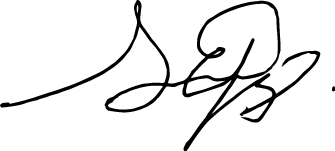 LIC. IVAN MARIANO LARA TEJEDASECRETARIO GENERALC.c.p. Acuse.